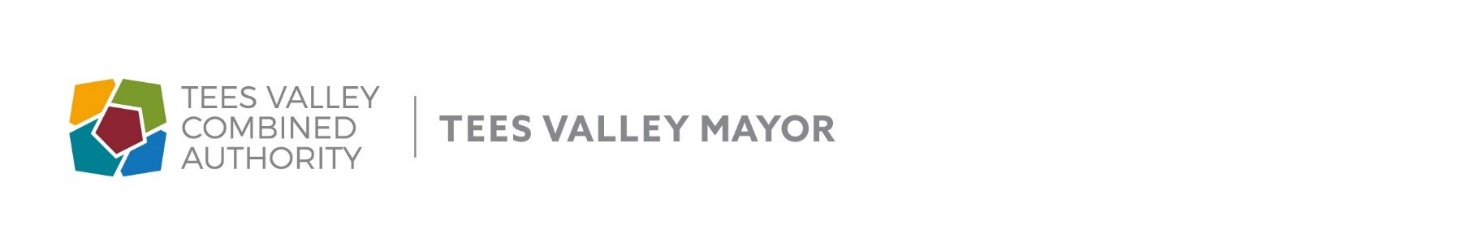 TEES VALLEY COMBINED AUTHORITYPERSON SPECIFICATION Post Title:  Business Intelligence & Analytics OfficerQualifications and ExperienceQualifications and ExperienceQualifications and ExperienceQualifications and ExperienceCriteriaEssentialDesirableMethod of AssessmentQualifications and EducationDegree in a relevant disciple or equivalent experienceApplicationExperience and knowledgeExperience of working effectively within an analytics environment, engaging with a range of stakeholders, and providing clear, balanced advice and guidance to ensure good outcomes.Track record of communicating effectively to a wide range of audiences both internally and externally to achieve corporate and service objectives. Knowledge and experience of key applications relating to the post, including Microsoft Power BI, SQL, and Excel.High level of computer / digital literacy.Good understanding of analytics and statistical modelling methodsExperience of working with data from Adult Education, Local Government or other public sector bodiesExperience of working with the Microsoft Common Data ServiceExperience of working with data from Adult Education, Local Government or other public sector bodiesExperience of working with the Microsoft Common Data ServiceKnowledge of best practice in Data VisualisationApplication and InterviewPersonal AttributesSolid organisational and time-management skillsFlexible approach to workThe ability to solve problems logicallyHigh personal standards and self-discipline in working to tight deadlinesThe ability to work as an effective member of a teamHigh attention to detail Application and Interview 